ЛЕКЦИОННЫЙ МАТЕРИАЛ ПО УЧЕБНОЙ ДИСЦИПЛИНЕ ОП.01 ПЕДАГОГИКА ДЛЯ СТУДЕНТОВ 19 ГРУППЫ СПЕЦИАЛЬНОСТИ 44.02.03 ПЕДАГОГИКА ДОПОЛНИТЕЛЬНОГО ОБРАЗОВАНИЯ (2020г.)ЛЕКЦИЯ №1ТЕМА: СУЩНОСТЬ ПОНЯТИЯ «ПРОФЕССИЯ». КЛАССИФИКАЦИЯ ПРОФЕССИЙ.Педагогическая деятельность - это вид профессиональной деятельности, содержанием которой является обучение, воспитание, образование, развитие обучающихся.Одна из важнейших характеристик педагогической деятельности — ее совместный характер: она обязательно предполагает педагога и того, кого он учит, воспитывает, развивает. Эта деятельность не может быть деятельностью только «для себя». Ее сущность — в переходе деятельности «для себя» в деятельность «для другого», «для других». В этой деятельности соединяются самореализация педагога и его целенаправленное участие в изменении обучаемого (уровня его обучения, воспитания, развития, образования).Профессиональная деятельность требует специального образования, т. е. овладения системой специальных знаний, умений, навыков, необходимых для выполнения функций, связанных с этой профессией. Этими знаниями и умениями вы будете овладевать, изучая теоретическую и практическую педагогику, занимаясь самообразованием и самосовершенствованием, чтобы достигнуть высоких результатов деятельности, прийти к высокому уровню профессионализма.Человек, который занимается профессионально педагогической деятельностью, может называться по-разному: воспитатель, учитель, преподаватель, педагог дополнительного образования, педагог. Часто это зависит от учреждения, в котором он работает. Педагог — скорее родовое понятие по отношению ко всем остальным. Во второй главе пособия будет рассказано о видах педагогических профессий и специальностей.При всем различии педагогических профессий у них есть общая цель, свойственная педагогической деятельности, — приобщение человека к ценностям культуры. Именно в цели проявляется специфика этой деятельности. Эта цель определяется как особая миссия, предназначение которой — самоопределение личности в культуре, утверждение человека в человеке.Учат и воспитывают дома (родители, бабушки и дедушки, няни, гувернантки, репетиторы, домашние учителя), учат и воспитывают в детском саду (воспитатели, руководители кружков), учат и воспитывают в школе (учителя, классные руководители, педагоги групп продленного дня, педагоги дополнительного образования). Таким образом, уже в детстве растущий человек становится объектом педагогической деятельности очень многих людей. Но вот человек стал взрослым: поступил в колледж, училище, высшее учебное заведение, на курсы и т. д. И здесь он опять попадает в сферу педагогической деятельности, которой занимаются специально подготовленные преподаватели, педагоги.Получив профессию, современный человек в течение жизни не раз должен будет пополнять свои знания, повышать квалификацию, менять профиль деятельности, может быть, менять по разным причинам и саму профессию. Он должен будет заниматься на различных курсах, в институтах повышения квалификации, получать новое или дополнительное образование. И опять он попадает в сферу педагогической деятельности.Таким образом, оказывается, что ни один человек не может прожить, не став объектом педагогической деятельности. Это необычайно нужная в любом обществе, востребованная всем ходом социокультурного развития.Профессия — относительно самостоятельный и официально признанный род трудовой деятельности или занятий человека, требующий соответствующего образования и использующийся как источник существования.Специальность — вид трудовой деятельности, который осуществляется на основе существующей профилированной теоретической и практической подготовки.Специализация – совокупность трудовых функций в рамках конкретной профессии или специальности.Квалификация — это мера (уровень) овладения работником той или иной профессией.Например, профессия— педагог, специальности в рамках данной профессии — учитель физики и информатики, учитель физики и иностранного языка, учитель русского языка и литературы, учитель русского и иностранного языков, учитель русского языка как иностранного, учитель иностранного языка и литературы, учитель экономики и права, учитель изобразительного искусства, учитель музыки и пения, учитель технологии и предпринимательства и т. д., воспитатель дошкольного учреждения, педагог дополнительного образования и т.д.В отечественной педагогике наибольшую известность получила классификация профессий, разработанная Е.А. Климовым.В соответствии с объектом труда выделяются пять типов профессий:1. Человек – живая природа (П). Представители этого типа имеют дело с растительными и животными организмами, микроорганизмами и условиями их существования. Примеры: мастер-плодоовощевод, агроном, зоотехник, ветеринар, микробиолог.2. Человек – техника (и неживая природа) (Т). Работники имеют дело с неживыми, техническими объектами труда. Примеры: слесарь-сборщик, техник-механик, инженер-механик, электрослесарь, инженер-электрик, техник-технолог общественного питания.3. Человек – человек (Ч). Предметом интереса, распознавания, обслуживания, преобразования здесь являются социальные системы, сообщества, группы населения, люди разного возраста. Примеры: продавец продовольственных товаров, парикмахер, инженер-организатор производства, врач, учитель.4. Человек – знаковая система (3). Естественные и искусственные языки, условные знаки, символы, цифры, формулы - вот предметные миры, которые занимают представителей профессий этого типа. Примеры: оператор фотонаборного автомата, программист, чертежник-картограф, математик, редактор издательства, языковед.5. Человек – художественный образ (X). Явления, факты художественного отображения действительности - вот что занимает представителей этого типа профессий. Примеры: художник-декоратор, художник-реставратор, настройщик музыкальных инструментов, концертный исполнитель, артист балета, актер драматического театра.Эти пять типов профессий разделяют по признаку целей на три класса:1. Гностические профессии (Г) (от древнегреч. "гнозис" - знание).Примеры:- в типе "человек - природа" – контролер-приемщик фруктов, дегустатор чая;- в типе "человек – техника" – контролер готовой продукции в машиностроении, мастер-диагност сельскохозяйственной техники;- в типе "человек – человек" – судебно-медицинский эксперт, врачебно-трудовой эксперт, социолог;- в типе "человек - знаковая система" – корректор типографии, контролер полуфабрикатов и готовой продукции в полиграфии, бухгалтер-ревизор;- в типе "человек - художественный образ" – искусствовед, музыковед, театровед.2. Преобразующие профессии (П).Примеры:- в типе "человек - природа" – мастер-плодоовощевод, мастер-животновод, аппаратчик по выращиванию дрожжей, агроном по защите растений, зооинженер;- в типе "человек - техника" – слесарь-ремонтник, токарь, оператор прокатного стана;- в типе "человек - человек" – учитель, педагог-тренер, мастер производственного обучения, инженер-педагог, экскурсовод;- в типе "человек - знаковая система" – чертежник-картограф, машинистка-стенографистка, бухгалтер;- в типе "человек - художественный образ" – цветовод-декоратор, живописец по фарфору, лепщик архитектурных деталей.3. Изыскательские профессии (И).Примеры:- в типе "человек - природа" – летчик-наблюдатель рыбного хозяйства, летчик-наблюдатель лесного хозяйства, биолог-исследователь;- в типе "человек - техника" – раскройщик верха обуви, раскладчик лекал, инженер-конструктор;- в типе "человек - человек" – воспитатель, организатор производства, организатор торговли;- в типе "человек - знаковая система" – программист, математик;- в типе "человек - художественный образ" – художник по проектированию интерьера, композитор.По признаку основных средств труда в рамках каждого класса могут (но не всегда) выделяться четыре отдела:1. Профессии ручного труда (Р).Примеры:- в классе гностических профессий – лаборант химико-бактериологического анализа, контролер слесарных и станочных работ, фельдшер-лаборант;- в классе преобразующих профессий – ветеринарный фельдшер, слесарь, картограф, художник-живописец.В классе изыскательских профессий ручные средства могут быть, по-видимому, только вспомогательными, как, например, карандаш и бумага в руках конструктора.2. Профессии машинно-ручного труда (М). Машины с ручным управлением создаются для обработки, преобразования, перемещения предметов труда, поэтому типичными профессиями для этого подразделения классификации являются машинист экскаватора, токарь, водитель автомобиля.3. Профессии, связанные с применением автоматизированных и автоматических систем (А): оператор инкубационных цехов, оператор станков с программным управлением, оператор магнитной записи.4. Профессии, связанные с преобладанием функциональных средств труда (Ф). Здесь имеются в виду психологические средства труда - разного рода мысленные эталоны (например, у акробата - мысленный образец последовательности действий, у дирижера - образные эталоны и т.д.).По условиям труда Е.А. Климов делит профессии на четыре группы:1. Работа в условиях микроклимата, близких к бытовым, "комнатным" (б): лаборанты, бухгалтеры, операторы ЭВМ.2. Работа, связанная с пребыванием на открытом воздухе в любую погоду (о): агроном, монтажник стальных и железобетонных конструкций, инспектор госавтоинспекции.3. Работа в необычных условиях на высоте, под водой, под землей, при повышенных и пониженных температурах и т.п. (н): антенщик-мачтовик, водолаз, машинист горного комбайна, пожарный.4. Работа в условиях повышенной моральной ответственности за жизнь, здоровье людей (взрослых или детей), большие материальные ценности (м): воспитатель детского сада, учитель, следователь.Выделенные четыре группы являются не взаимоисключающими, но частично совпадающими. Они приведены просто как возможное средство различения профессий по тем признакам, которые человек сочтет для себя важными.ЛЕКЦИЯ №2ТЕМА: ХАРАКТЕРИСТИКА ПЕДАГОГИЧЕСКОЙ ДЕЯТЕЛЬНОСТИ.Педагог в силу ярко выраженной гуманистической направленности его профессии деятельности является носителем и выразителем общечеловеческих, духовных ценностей и культуры. Именно педагогу принадлежит ведущая роль в развитии культуры и гуманизации общества. От качества подготовки педагога и его личностных качеств зависит успех в образовании и воспитании подрастающего поколения. Педагог является представителем самой гуманной профессии и вооружен таким комплексом наук, которые составляют основу его профессиональной деятельности и которые с полным правом можно назвать «человековедение».Целью педагогической деятельности является развитие личности ребенка. А любой учебный предмет служит средством для достижения этих целей.Педагогическая профессия предполагает следующие ценности:1. Альтруистические – быть полезным обществу.2. Ценности, связанные со спецификой труда – возможность общаться с детьми, преподавать любимый предмет.3. Различные виды вознаграждения.4. Самовыражение – творить, применять свои способности и др.Развитие личности учителя невозможно без самоопределения, т.е. наличия своей позиции в жизни, своего мировоззрения, умения понимать себя, других. Учитель вырабатывает позиции, и они отражены в мотивах к своей педагогической деятельности.Мотивационно-личностное отношение к профессии и своей деятельности связано с профессиональным самосовершенствованием. Это является основой для творчества и продвижения учителя в социальном плане. Здесь для него особое значение приобретает его субъектность.Личностное развитие педагога является стержневым фактором его педагогического труда. Основные сферы его деятельности – собственно педагогическая деятельность, педагогическое общение и его личностные качества – все они являются взаимосвязанными и взаимовлияющими друг на друга.Особое влияние на их развитие оказывает активность учителя, его субъектная позиция, которая представлена как главная составляющая в личностной структуре учителя (по А.К. Марковой).Карьера – путь продвижения по службе в какой-либо сфере деятельности, достижение успехов, известности, выгоды, славы. Инициатива учителя связана со стремлением к профессиональному росту. Учитель-карьерист стремится к максимальному раскрытию своего потенциала. Это творец своей судьбы. Рост может быть и по содержанию работы, и по линии административной, и вне школы, но главное – рост качественный и над другими, и над собой.Профессиональная карьера педагога требует его собственного личностного развития: чтобы отдавать другим, надо еще больше располагать, постоянно наращивая свой потенциал.Педагогическая деятельность  — это вид профессиональной деятельности, содержанием которой является обучение, воспитание, образование, развитие обучающихся (детей разного возраста, учащихся школ, техникумов, профессионально-технических училищ, высших учебных заведений, институтов повышения квалификации, учреждений дополнительного образования и т.д.).Основными видами педагогической деятельности являются преподавание и воспитательная работа. Преподавание — это такой вид специальной деятельности педагога, который направлен на управление преимущественно познавательной деятельностью школьников. Преподавание — один из основных смыслообразующих компонентов процесса обучения. В структуре обучения преподаванием называют процесс деятельности преподавателя (учителя), который может функционировать только в результате тесного взаимодействия с обучаемым как в непосредственной, так и в опосредованной форме. Но в какой бы форме это взаимодействие не выступало, процесс преподавания обязательно предполагает наличие  активного процесса учения.Предметом деятельности преподавания выступает руководство учебно-познавательной деятельностью учащихся (см. схему 10). 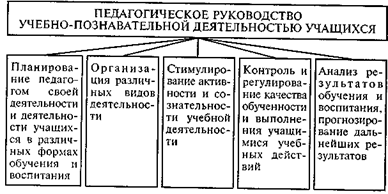 Воспитательная работа  — это педагогическая деятельность, направленная на организацию воспитательной среды и управление разнообразными видами деятельности (в том числе и познавательной) воспитанников с целью решения задач их гармоничного развития. Преподавание и воспитательная работа — две стороны одного процесса: невозможно преподавать, не оказывая воспитательного влияния, степень эффективности которого как раз и зависит от того, насколько оно будет продумано. Аналогично, процесс воспитания невозможен без элементов обучения. Обучение, раскрытию сущности и содержания которого посвящено много исследований, лишь условно, для удобства и более глубокого его познания рассматривается изолированно от воспитания. Н. В. Кузьмина выделила в структуре педагогической деятельности три взаимосвязанных компонента: конструктивный, организаторский и коммуникативный. Для успешного осуществления этих функциональных видов педагогической деятельности необходимы соответствующие способности, проявляющиеся в умениях.Конструктивная деятельность, в свою очередь, распадается на конструктивно-содержательную (отбор и композиция учебного материала, планирование и построение педагогического процесса), конструктивно-оперативную (планирование своих действий и действий учащихся) и конструктивно-материальную (проектирование учебно-материальной базы педагогического процесса). Организаторская деятельность предполагает выполнение системы действий, направленных на включение учащихся в различные виды деятельности, создание коллектива и организацию совместной деятельности. Коммуникативная деятельность направлена на установление педагогически целесообразных отношений педагога с воспитанниками, другими педагогами школы, представителями общественности, родителями. Однако названные компоненты, с одной стороны, в равной мере могут быть отнесены не только к педагогической, но и почти к любой другой деятельности, а с другой - они не раскрывают с достаточной полнотой все стороны и области педагогической деятельности.А.И.Щербаков относит конструктивный, организаторский и исследовательский компоненты (функции) к общетрудовым, т.е. проявляющимся в любой деятельности. Но он конкретизирует функцию учителя на этапе реализации педагогического процесса, представив организаторский компонент педагогической деятельности как единство информационной, развивающей, ориентационной и мобилизационной функций. Особо следует обратить внимание на исследовательскую функцию, хотя она и относится к общетрудовым. Реализация исследовательской функции требует от учителя научного подхода к педагогическим явлениям, владения умениями эвристического поиска и методами научно-педагогического исследования, в том числе анализа собственного опыта и опыта других учителей.Конструктивный компонент педагогической деятельности может быть представлен как внутренне взаимосвязанные аналитическая, прогностическая и проективная функции.Все компоненты, или функциональные виды, деятельности проявляются в работе педагога любой специальности. Их осуществление предполагает владение педагогом специальными умениями.Педагогическая деятельность – профессиональная активность учителя, в которой с помощью различных средств воздействия на учащихся решаются задачи их обучения и воспитания. В основе этой деятельности лежит цель. Цели педагогической деятельности исторически менялись, но в любом случае педагогическая деятельность направлена на решение большого числа педагогических задач.Педагогическая задача решается педагогом с помощью определенных общепедагогических умений. Этапы решения педагогической задачи:I – анализ педагогической ситуации (диагноз), проектирование результатов (прогноз), планирование педагогического воздействия;II – конструирование и организация учебно-воспитательного процесса;III – регулирование и корректирование педагогического процесса;IV – итоговый учет, оценка полученных результатов и определение новых педагогических задач.Педагог постоянно решает более или менее сложные педагогические задачи, а сама его педагогическая деятельность – это процесс решения типовых или оригинальных задач.Педагогическая ситуация представляет собой совокупность условий и обстоятельств, которая требует от учителя быстрого принятия педагогически верного решения. Это фрагмент реальной жизни учителя и ученика. Педагогическая задача — осознание педагогом педагогической ситуации, связанной с необходимостью перевести учеников из одного в другой, более высокий уровень обученности, воспитанности и развитости по наиболее оптимальному пути. Задача возникает также, если нужно перевести ее из одного состояния в другое.Педагог должен всегда осмыслить сложившуюся ситуацию с целью преобразования ее в педагогическую задачу. Педагогические ситуации постоянно создаются как учителем, так и учениками (спонтанно или специально). Перевод педагогической ситуации в педагогическую задачу представляет собой следующее действие:ситуация + цель = задача.Таким образом, педагогический процесс состоит из совокупности решения цепи педагогических задач.Структура педагогической деятельности имеет 2 стороны: внешнюю и внутреннюю.Внешняя структура:- цель деятельности;- средство деятельности;- объект педагогического воздействия (учащиеся) и др. объекты;- субъект педагогической деятельности (учитель, учащиеся);- учебные действия и операции;- результат педагогической деятельности.Внутренняя структура:- мотивационный компонент (долг, вынужденность, необходимость, обязанность);- содержательный компонент (это те знания, которые необходимы для достижения цели);- гностические, проектировочные, конструктивные, коммуникативные, организаторские умения.Педагогическая деятельность имеет следующие характеристики уровней:1. Репродуктивный.2. Адаптивный.3. Творческий.Репродуктивный – копирование, зеркально отраженный опыт другого учителя.Адаптивный – приспособление к новым меняющимся условием, здесь у педагога складывается индивидуальный стиль деятельности. Творческий – проявление нового и оригинального по сравнению с чужой или даже своей предыдущей деятельностью.Для осуществления педагогической деятельности педагог должен иметь профессиональную готовность.Профессиональная готовность педагога  к педагогической деятельности включает в себя:- психологическая готовность – установка на работу в школе, сформированная направленность на педагогическую деятельность;- научно-теоретическая готовность – это необходимый объем психолого-педагогических и специальных знаний для педагогической деятельности;- практическая готовность – наличие сформированных на требуемых уровнях профессионально-педагогических умений и навыков;- психофизиологическая готовность – это наличие соответственных предпосылок для педагогической деятельности, овладение определенной учительской специальностью, сформированностью профессионально-значимых качеств личности;- физическая готовность – это соответствие состояния здоровья и физического развития требованиям педагогической деятельности и профессиональной работоспособности.Деятельность педагога имеет направления:I. Конструктивная деятельность связана с проектированием деятельности педагога и своей деятельности. Сюда относится следующие педагогические действия:а) формулировка педагогической цели;б) диагностика уровня образованности учеников;в) выбор содержания учебного материала;г) выбор методов обучения;д) проектирование своих действий и действий учеников.II. Организаторская деятельность предусматривает организациюсвоей и детской деятельности. Педагогические умения:а) установление дисциплины и рабочей обстановке на уроке;б) стимулирование деятельности учеников;в) организация своей деятельности по изложению учеником материала;г) организация своего поведения в реальных условиях;д) организация деятельности учеников;е) организация контроля, педагогического воздействие и коррекция.III. Коммуникативная деятельность направлена на организацию взаимоотношений учителя и учащихся, взаимоотношений школьников в коллективе. Педагогические действия:а) установление правильных взаимоотношений с учениками;б) осуществление учебно-воспитательной работы.IV. Гностическая деятельность – это деятельность, которая требуетпостоянного анализа своей деятельности, а также хода, развития и формирования личности детей (гностик – сомневающийся). Педагогические действия:а) анализ результатов обучения и воспитания;б) выявление отклонений результата от поставленных целей;в) анализ причин этих отклонений;г) проектирование мер по устранению этих причин;д) творческий поиск новых методов обучения и воспитания.Контрольные вопросы:1.Дайте определение понятию «педагогическая деятельность»2.Раскройте структуру и виды педагогической деятельности3. Дайте сравнительный анализ основных видов педагогической деятельности - преподавания и воспитательной работы.ЛЕКЦИЯ №3ТЕМА: ПРОФЕССИОНАЛЬНЫЕ И СОЦИАЛЬНО ЗНАЧИМЫЕ КАЧЕСТВА  ЛИЧНОСТИ ПЕДАГОГА. ПЕДАГОГИЧЕСКИЕ СПОСОБНОСТИ.Для определения основных качеств профессии педагога  используется профессиографический подход. Каждая профессия имеет свои качества, свои требования, поэтому в квалификационной характеристике (профессиограмме) должны быть отражены основные требования к формированию личности будущего специалиста.Профессиональные и личностные качества учителя могут быть представлены в следующей модели:I. Свойства и характеристики личности:а) Направленность личности:- мировоззрения, убеждения, идеалы;- система социальных ценностей, смысл жизни, конечная цель и оправдание человеческой деятельности;- отношение личности и общества – жизненное самоопределение, гражданская ответственность, взгляд на чувства долга и социальную активность;б) Познавательная деятельность (когнитивная):- уровень развития познавательной сферы (внимание, ощущение, восприятие, память, мышление, воображение, представления);- интеллектуальная активность (качества мышления и воображения);- стремление к познанию, самообразованию, научная эрудиция и т.д.в) Эмоционально-волевая деятельность:- оптимизм, повышенный эмоциональный тонус, чувственный тон, самообладание, самостоятельность, решительность, настойчивость, педагогический такт и этика, выдержка, работоспособность, целеустремленность.г) Психические свойства:- темперамент – активность, реактивность, их соотношение, сензитивность (чувствительность к внешним и внутренним воздействиям), темп реакции, пластичность, уравновешенность, эмоциональная возбудимость, характер эмоций, экстравертированность (направленность на внешний мир);- характер – сила характера, его устойчивость, глубина, пластичность, ее степень;- способности – дидактические, организаторские, экспрессивные, перцептивные (ощущения), коммуникативные, любовь к детям, волевые способности, педагогический такт, эмоциональные способности, высокая степень распределения, внимание, зоркость и наблюдательность, педагогическое воображение, научно-познавательные способности, субъективные способности (способность оказывать внушение, воздействие на людей).II. Требования к психолого-педагогической подготовке:а) знания:- психологии, педагогики, дефектологии, физиологии и школьной гигиены;- знания основных закономерностей формирования и развития личности, знания возрастных и индивидуальных закономерностей и особенностейразвития личности на отдельных возрастных этапах;- знания методики изучения личности учащихся.б) умения:- дидактические (обучающие), общественные, организаторские, экспрессивные, коммуникативные, перцептивные, суггестивные, познавательные и т.д.III. Требования к специальной подготовке:- знание содержания предмета;- его наиболее актуальных проблем;- владение категориальным аппаратом предмета и т.п.IV. Требования к методической подготовке по специальности:а) знание основных компонентов процесса обучения:- целей, задач, объекта, средств, приемов, результатов обучения на современном этапе развития образовательной школы;б) знания о самом себе как учителе:- особенности личности, профессионализм и его уровень, недостатки и т.п.Способности – индивидуально-психологические особенности человека, проявляющиеся в деятельности и являющиеся условием успешности ее выполнения.Способности нельзя сводить к знаниям, умениям и навыкам, которые выработаны у данного человека. Способности развиваются только в определенной деятельности, они взаимосвязаны между собой. Эти же способности базируются на знаниях, умениях и навыках. Вырастают способности из задатков.Задатки – это врожденные особенности мозга, например, органы чувств и т.д., на основе которых развиваются способности. Поэтому И.П. Павлов различал 3 типа высшей нервной деятельности:1. Художественный тип – преобладает первая сигнальная система.2. Мыслительный тип – преобладает вторая сигнальная система.3. Средний тип – уравновешенность сигнальных систем.От способностей зависит скорость, глубина, легкость и прочность процесса овладения знаниями, умениями и навыками. Развиваются они в процессе индивидуальной жизни, а среда и воспитание формируют их, поэтому на развитие любых способностей влияет среда ребенка и целенаправленное обучение и воспитание.Способности бывают:1. Общие – развитие познавательных процессов памяти, восприятия, мышления, воображения – они необходимы для выполнения многих видов деятельности.2. Специальные – система свойств личности, которая помогает достигнуть высоких результатов в какой-либо отдельной деятельности (музыкальные, математические, литературные, педагогические способности).Каждая способность имеет свою сложную структуру. В ней различаются ведущие и вспомогательные свойства.Для педагогических способностей ведущими являются:1. Педагогический такт.2. Наблюдательность.3. Любовь к детям.4. Потребность к передаче знаний и др.Компоненты педагогических способностей:1. Конструктивные способности – проявляются в желании и умении развивать личность ученика, отбирать и композиционно строить учебный материал, применительно к возрасту и индивидуальным особенностям детей.2. Организаторские способности – проявляются в умении включать учащихся в различные виды деятельности и умело воздействовать на каждую личность ребенка.3. Коммуникативные способности – проявляются в умении устанавливать правильные взаимоотношения с детьми, чувствовать настроение всего коллектива, понимать каждого ученика.4. Гностические способности – позволяют учителю глубоко проникать во внутренний мир школьника и на этой основе изучать его личность.2) Профессионализм = квалификационная характеристика = профессиональная готовность = профессиональная компетентность.Эти понятия почти идентичны, совпадают по своей сущности. Таким образом, профессиональная компетентность – это свод требований (состав) к профессиональным знаниям, умениям и навыкам; это уровни теоретического и практического опыта.Содержание профессиональной компетентности определяется квалификационной характеристикой (профессиограммой).В литературе профессиональная компетентность представлена ее видами:- специальная компетентность – владение собственно профессиональной деятельностью на достаточно высоком уровне;- социальная компетентность – владение совместной профессиональной деятельностью, сотрудничество, принятыми в данной профессии, приемами общения, социальная ответственность за результаты своего труда;- личностная компетентность – владение приемами личностного самовыражения, саморазвития и самоопределения, средствами противостояния профессиональным деформациям личности (профессиональным рискам);- индивидуальная компетентность – владение приемами самореализации и развития индивидуальности в рамках профессии, готовность к профессиональному росту, индивидуальному самосохранению, неподверженность профессиональному старению (застою), умение рационально организовывать свой труд.В общем виде профессиональная компетентность представляет собой сумму:а) научно-теоретической готовности;б) практической готовности.Педагогические знания и педагогические умения определяют структуру профессионализма педагога.В литературе встречают различные модели профессиональной компетентности учителя. Наиболее яркая модель связана с определением педагогических умений учителя-воспитателя. Эта модель представляет единство теоретической и практической готовности. Здесь умения разделены на группы умений:1. Конструктивные – умение ставить педагогические задачи (анализ,прогнозирование результатов, планирование действий).2. Организаторские – умения программировать педагогические действия, связанные с реализацией педагогического процесса.3. Коммуникативные – умения выполнять педагогические действия в образовательном пространстве, связанные с регулированием педагогического процесса (перцептивные умения, умения общения, педагогическая техника, рефлексивные умения).4. Гностические – умения изучать результаты решения задач, связаны с итоговым учетом, оценкой протекания педагогического процесса (рефлексивные умения, аналитические, прогностические, проекционные).Теоретическая готовность – является элементом в структуре профессиональной компетенции. Представляет собой теоретическую деятельность, которая состоит из конструктивных и гностических умений.Конструктивная и гностическая деятельность требует 4 группы следующих умений: аналитические, прогностические, проективные и рефлексивные умения.1. Аналитические умения – с их помощью извлекаются знания из практики (это связано с мыслительной операцией – анализом). Они лежат в основе обобщенного умения педагогически мыслить, и при решении педагогических задач состоят из следующих умений:а) расчленять педагогические явления на составляющие элементы (условия, причины, мотивы, стимулы, средства, формы и т.д.);б) осмысливать каждое педагогическое явление во взаимосвязи со всеми компонентами педагогического процесса;в) находить в педагогических теориях идеи, выводы, закономерности, которые равнозначны (адекватны) логике рассматриваемого явления;г) правильно диагностировать педагогическое явление;д) вычленять основную педагогическую задачу (проблему) и определять способы ее оптимального решения.2. Прогностические умения (в основе лежит умение делать прогноз) – это связано с представлениями у педагога о конечном результате (цели). В основе такого целеполагания лежит вариативность в подборе всевозможных путей для решения педагогической задачи (здесь возникает способность к антиципации, т.е. предвидению результата до его осуществления – эта способность ярко проявляется у творческих педагогов).Прогнозирование деятельности педагога предполагает:- знания сущности и логики педагогического процесса;- закономерности возрастного и индивидуального развития учащихся;- знание особенностей коллектива и т.д.Состав прогностических умений:а) выдвижение педагогических целей и задач;б) отбор способов достижения педагогических целей;в) предвидение результата и возможных отклонений;г) определение этапов или стадий педагогического процесса;д) распределение времени;е) планирование совместно с учащимися жизнедеятельности.Прогностические умения здесь распределены на 3 группы:1. Умения прогнозировать развитие коллектива: в динамике его структур, развитие системы взаимоотношений, изменение положения актива и отдельных учащихся в системе взаимоотношений.2. Умение прогнозировать развитие личности: ее качеств, чувств, воли и поведения, возможных отклонений в развитии, трудностей во взаимоотношениях и т.д.3. Умение прогнозировать ход процесса: образовательные, воспитательные и развивающие возможности учебного материала, затруднение учащихся в учении, результаты применения методов, приемов и средств обучения и воспитания.Эти все умения требуют от учителя овладения такими методами интеллектуальной деятельности, как моделирование, выдвижение гипотез, мысленный эксперимент и т.д.3. Проективные умения (триада «анализ – прогноз – проект» предполагает выделение группы умений, которые материализуют результаты педагогического прогнозирования конкретных планов обучения и воспитания).Разработка проекта педагогической деятельности означает перевод на педагогический язык целей обучения и воспитания, затем определение содержания и видов деятельности и наконец, прогнозирование развития обученности и воспитанности школьников.Планы обучения и воспитания (как проекты деятельности педагога) могут быть перспективными и оперативными.Перспективные планы – учебный план школы, разработка планов на четверть, полугодие, год. Оперативные планы – учебные планы на урок и разработка воспитательных мероприятий.Проектирование педагогической деятельности требует следующих проективных умений:а) переводить цели и содержание образования в конкретные педагогические задачи;б) при этом учитывать потребности учащихся, их интересы, материальную базу, свой опыт и личностные качества;в) определять главные и подчиненные задачи для каждого этапа педагогического процесса;г) отбирать виды деятельности, которые соответствуют этим задачам;д) планировать индивидуальную работу с учащимися;е) отбирать содержание, формы, методы и средства педагогическогопроцесса в их оптимальном сочетании;ж) планировать систему приемов стимулирования активности школьников;з) планировать способы создания развивающей среды и поддержки связей с родителями и общественностью.4. Рефлексивные умения. Эти умения проявляются в контрольно-оценочной деятельности педагога, связанные с анализом собственной педагогической деятельности. Поэтому педагог должен быть способен к рефлексии, когда существует способность разумно и объективно анализировать свои суждения, поступки, деятельность. Педагог должен установить как положительные, так и отрицательные результаты, являющиеся следствием его деятельности.Рефлексивные умения требуют особых умений анализировать:а) правильная постановка целей, их перевод в конкретные задачи, адекватные исходным условиям;б) соответствие содержания деятельности учеников поставленным задачам;в) эффективность принимающихся методов, приемов и средств педагогической деятельности;г) соответствие применявшихся организационных форм возрастнымособенностям учащихся, содержанию материала и т.д.;д) причины успехов и неудач, ошибок и затруднений в ходе реализациипоставленных задач обучения и воспитания;е) опыт своей деятельности, его целостности и соотнесенности с критериями и рекомендациями педагогической науки.Рефлексия – это не просто знание или понимание учителем самого себя, но и выяснение, как другие (учащиеся, родители, коллеги) знают и понимают его, как понимают его личные особенности, эмоциональные реакции, познавательные представления и т.д.Практическая готовность педагога является компонентом в структуре профессиональной компетентности и связана с умениями во внешнем проявлении педагога, т.к. умениях действовать. Эти умения связаны с организаторскими и коммуникативными умениями.Организаторские умения обеспечивают включение учащихся в различные виды деятельности и организацию деятельности коллектива. К ним относятся:1. Мобилизационные умения.2. Информационные умения.3. Развивающие умения.4. Ориентационные умения.1. Мобилизационные умения – привлечение внимания учащихся и развитие у них устойчивых интересов к учению и другим видам деятельности.Для этого создают специальные ситуации, используют методы стимулирования, актуализируют знания и жизненный опыт детей, создают атмосферу совместных переживаний и т.д.2. Информационные умения – изложение учебной информации. Для этого учитель должен уметь работать с печатными, компьютерными источниками, уметь ее преобразовывать и т.д., а затем четко и ясно излагать учебный материал, учитывая условия, особенности педагогического процесса, умение объяснять, беседовать, задавать вопросы, применять технические средства общения (ТСО), оперировать графиками, рисунками, учитывать усвоение деться материала, перестраивать ход изложения и т.д.3. Развивающие умения. Такие умения предполагают нахождение «зоны ближайшего развития» (Выготский Л.С.), отдельных учащихся и класса в целом, уметь создавать проблемные ситуации, уметь стимулировать детей к учению, уметь ставить вопросы, сравнивать, создавать условия для индивидуального развития учащихся.4. Ориентационные умения – умения, связанные с формированием морально-ценностных установок детей к окружающему миру; умения прививать интерес к учебной деятельности, к творчеству, к развитию нужных качеств личности детей.Влияние в воспитании – это форма осуществления функций педагога, деятельность воспитателя, в едином процессе социального взаимодействия, приводящая к изменению каких-либо особенностей индивидуальности воспитанника, его поведения и сознания.Коммуникативные умения – связаны с установлением целесообразных взаимоотношений учителя с окружающими людьми, т.к. деятельность педагога в любом случае осуществляется на фоне педагогического общения (здесь и обмен информацией, и установление взаимоотношений, и влияние через педагогические средства и т.д.).Состав коммуникативных умений:1. Перцептивные умения – восприятие человека человеком, где происходит изучение особенностей окружающих людей и их расположение к учителю (относится плохо, нейтрально, хорошо). В результате возникает общее умение понимать и чувствовать других (эмпатия – способность «быть в шкуре» другого человека), учитель должен знать особенности ребенка, его потребности, интересы. А так же знать о самом себе свои положительные и отрицательные качества. Перцептивные умения могут быть представлены рядом умений:- воспринимать и адекватно понимать информацию от партнера;- проникать в личностную суть других людей;- определять состояние и переживания другого человека;- уметь замечать в другом человеке сходные и непохожие качества;- видеть главное в другом человеке и правильно учитывать его истинную сущность.2. Умения собственно общения. В своей домашней работе учитель моделирует педагогический процесс и опирается при этом на свою память и воображение, поэтому учитель должен как бы сверху видеть окружающий мир и происходящие в нем процессы.При входе в класс необходимо умение устанавливать психологический контакт с классом (с целью умелой передачи информации, создания коллективного поиска в классе, совместной творческой деятельности, настроенность самих учеников на общение с педагогами).При управлении общением учитель должен уметь распределять внимание, поддерживать его устойчивость, выбирать нужные способы поведения и обращения, анализировать поступки детей, выделять мотивы, выбирать нужные средства для оптимизации взаимодействия.Обратная связь основана на эмпатийных процессах, возникающих у учителя и детей, учитель улавливает психологический настрой класса, его эмоциональное состояние, настроение, а также эмоции отдельных учеников в классе.Одним из средств общения является педагогическая техника.3. Умения педагогической техники – это совокупность умений и навыков, связанных со стимулированием активности детей в классе. К этим умениям относятся всевозможные приемы работы учителя над самим собой.Поэтому вся совокупность работы учителя над самим собой по воздействию на окружающих людей называется личностной педагогической технологией.Сюда относятся умения:1) выбирать стиль и тон в общении;2) управлять вниманием детей, их деятельностью;3) умение воздействовать на окружающих через нюансы голоса, манеры поведения, фигурой, одеждой, прической, внешностью, движениями, взглядом («колючие глаза»), походкой…Поэтому учитель должен регулировать свои психические состояния, владеть техникой релаксации (расслабления), уметь вызывать «по заказу» различные чувства, владеть техникой интонирования голоса и т.д.Кроме этого, учитель должен владеть хотя бы одним из обширной группы прикладных умений: руководитель, тренер, массовик-затейник, руководитель кружка, шахматист, экскурсовод, умение писать, читать, считать и т.д.Педагогическое мастерство - это высший уровень педагогической деятельности, проявляющийся в том, что в отведенное время педагог достигает оптимальных результатов. Это комплекс свойств личности, обеспечивающий высокий уровень самоорганизации профессиональной деятельности.К свойствам личности педагога относятся: 1) гуманистическая направленность деятельности учителя; 2) профессиональные знания; 3) педагогические способности; 4) педагогическая техника.1. Гуманистическая направленность деятельности учителя – это педагогическая направленность учителя на следующие ценностные ориентации: а) на себя – самоутверждение чтобы видели во мне знающего, требовательного, настоящего учителя; б) на детский коллектив; в) на средства педагогического воздействия; г) на цели педагогической деятельности – гуманистическая стратегия, творческое преобразование средств и объекта деятельности.2. Профессиональные знания. Содержание профессиональных знаний составляет знание преподаваемого предмета, его методики, педагогики и психологии. Здесь необходимо выделить особенности – комплексность и личная окрашенность знаний.3. Педагогические способности. Выделяют шесть ведущих способностей педагога к педагогической деятельности:- коммуникативность – расположенность к людям, доброжелательность, общительность;- перцептивные способности – профессиональная зоркость, эмпатия, педагогическая интуиция;- динамизм личности – способность к волевому воздействию и логическому убеждению;- эмоциональная устойчивость – способность владеть собой;- оптимистическое прогнозирование;- креативность – способность к творчеству.4. Педагогическая техника – это форма организации поведения учителя. Педагогическая техника – это совокупность приемов и средств педагогического воздействия на окружающих людей. К этим приемам и средствам относятся:1. Внешнее поведение учителя связано не только с характеристикой его внешнего облика (одежда, прическа), но и его мимика, пантомимы, жестов, походки и т.д.2. Управление своим самочувствием – выражено через эмоционально-волевую окрашенность своих действий, что связано и с управлением своими эмоциями, настроением, чувствами.3. Социально-перцептивные усилия связаны с отработкой наблюдательности, внимания, воображения, профессиональной зоркости, эмпатии, интуиции.4. Технология управления учебно-воспитательным процессом включает в себя различные методы, приемы, средства и формы педагогического воздействия на учащихся и педагогический коллектив.5. Коммуникативные особенности связаны с педагогическим общением, с расположенностью к людям, доброжелательностью, общением, педагогическим тактом.6. Технология изложения учебного материала (режиссура, стратегия, методология, чувство меры, рационализм).Таким образом, педагогическое мастерство – это комплекс личностных и профессиональных свойств педагога, связанных с личностным опытом педагогической работы, где накапливаются и оттачиваются те или иные средства профессиональной деятельности. Отдельные компоненты или их синтез (педагогические знания, умения, способности, педагогическая техника) отличаются повышенным уровнем освоения профессионализма педагога, что достигается при помощи рефлексии, самообразования, самовоспитания.Педагогическое мастерство – это результат процесса самосовершенствования и самопознания.Критериями педагогического мастерства являются:- целесообразность (по направленности);- продуктивность (по результату – уровню знаний, воспитанностишкольников);оптимальность (в выборе средств);- творчество (по содержанию деятельности).Педагог должен в своей деятельности всегда осмыслить сложившуюся педагогическую ситуацию с целью преобразования ее, перевода на новый уровень, превращения ее в педагогическую задачу. Вся педагогическая деятельность состоит из цепи педагогических ситуаций. Они создаются как учителем, так и учениками, спонтанно и специально. Перевод педагогической ситуации в педагогическую задачу (ситуация + цель = задача) осуществляется в условиях целенаправленной педагогической деятельности, т.е. целенаправить сложившиеся условия на перестройку отношений. Здесь можно иметь несколько решений, положительный эффект которых будет зависеть от направленности, знаний педагога, его способностей, владения техникой.Контрольные вопросы и задания:1.В чем заключается социальная значимость профессии педагога?2.Выделите профессионально обусловленные требования к личности педагога.3.Раскройте понятие профессиональной компетентности педагога и её компонентах.4.Перечислите критерии педагогического мастерства.5.В чем заключается роль педагогических способностей?6. Напишите сочинение на одну из тем по выбору: "Мой любимый педагог", "Мой идеал педагога", "Современный педагог - каков он?" и др. Охарактеризуйте при этом те свойства личности педагога, которые отражают его социально-нравственную, профессионально-педагогическую и познавательную направленность.ЛЕКЦИЯ №4ТЕМА: ПЕДАГОГИКА КАК НАУКА.  Педагогическое знание относится к числу древнейших. Оно зародилось вместе с человеческим обществом, когда появилась потребность передавать новым поколениям с трудом добываемый опыт выживания. Педагогические знания фиксировались в житейских нормах – верованиях, требованиях. Затем постепенно сложились традиции, предания, обычаи, которые отражали опыт, необходимый для передачи молодежи. Веками процесс передачи опыта протекал "сам собой", не нуждаясь в специальном изучении. Так продолжалось до тех пор, пока накопленный человечеством опыт стал настолько велик, что его оказалось невозможным освоить в ходе естественного существования. И хотя невозможно установить даже приблизительную дату, когда именно это произошло, но именно с этого исторического момента появляется педагогическая деятельность как особая сфера социальной деятельности человека, а передача социального опыта стала целенаправленным процессом.Конечно, в первобытном обществе не существовало школ в обычном понимании. Просто взрослые, старшие стали специально обучать младших, передавая им свои знания и умения. Тем не менее, это стало ключевым этапом, определившим появление абсолютно нового для человечества социального явления: педагогического процесса.Развитие педагогического процесса происходит в школах Древнего мира (шумерские «дома таблички», древнеегипетские школы писцов и т.д.). Многочисленные источники свидетельствуют об огромном значении педагогического процесса в античном мире. В Древней Греции вопросы обучения и воспитания становятся частью этики – раздела философии, изучающего взаимодействие человека и общества. Эти вопросы занимают важное место в деятельности Сократа, в сочинениях Платона и Аристотеля.Педагогическая практика и педагогическая мысль продолжают развиваться и дальше, однако до XVII в. педагогическое знание по-прежнему входит в состав философии. Как особую науку педагогику впервые выделил из системы философских знаний Фрэнсис Бэкон, а основоположником научной педагогики считается Ян Амос Коменский, сформулировавший первые законы обучения и воспитания в знаменитом труде «Великая дидактика» (1632).Развитие педагогики ускорятся в XVIII в., и становится особенно бурным в XIX – XX вв.В любой науке принято различать её объект (область существующей действительности, которую исследует данная наука) и предмет (способ видения объекта, позволяющий сосредоточиться на изучении именно тех аспектов объекта, которые существенны для данной науки). В.А. Сластенин даёт следующие определения объекта и предмета педагогики.Предмет педагогики — это образование как реальный целостный педагогический процесс.Объект педагогики – это система педагогических явлений, связанных с его развитием.Объект педагогики – явления действительности, которые определяют развитие человеческого индивида в его взаимодействии с обществом.Предмет педагогики - образование как реальный педагогический процесс, целенаправленно организуемый в специальных социальных институтах (например: в семье, в образовательных и культурно-воспитательных учреждениях).Основываясь на сущности предмета педагогики, В.А. Сластенин определяет педагогику следующим образом: педагогика – это наука, изучающая сущность, закономерности, тенденции и перспективы развития педагогического процесса как фактора и средства развития человека в течение всех периодов его жизни.Это определение раскрывает особенности современной педагогики, которая изучает образования не только детей, как это было в начале формирования педагогических знаний (педагогика с древнегреческого буквально переводится как "ведение ребёнка", "детовождение"), но и взрослых.Педагогический (образовательный) процесс включает в себя воспитание и обучение. Поэтому часто педагогика определяется более кратко: как наука о воспитании и обучении человека.Как и любая наука, педагогика выполняет определённые функции, решает ряд актуальных для человечества задач.Функции педагогики как науки обусловлены ее предметом. Это теоретическая и технологическая функции, которые она осуществляет в органичном единстве) (Сластенин В.А.)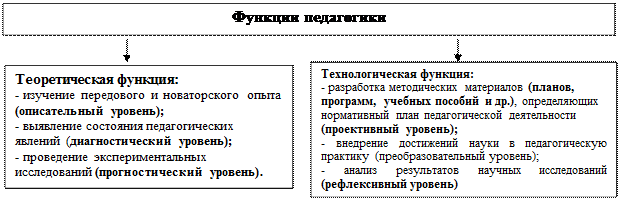 Основные задачи педагогики:- выявление закономерностей воспитания и обучения, закономерностей, проявляющихся во взаимосвязи воспитания и обучения в целостном педагогическом процессе, а также закономерностей управления образованием;- изучение и обобщение педагогической практики, опыта педагогической деятельности;- разработка новых способов и средств обучения, воспитания, управления образовательными структурами;- прогнозирование развития образования на ближайшее и отдаленное будущее;- внедрение в практику образования результатов педагогических исследований.Связь педагогики с другими науками.Место педагогики в системе наук об образовании человека отражается в ее диалектических связях с другими науками.  		 		 	Наиболее длительной и продуктивной является связь педагогики с философией, выполняющей методологическую функцию в педагогике. От системы философских взглядов исследователей (материалистических, идеалистических, диалектических, прагматических, экзистенциальных и др.) зависят направление педагогического поиска и его результаты. Философия разрабатывает систему общих принципов и способов научного познания, является теоретической основой для осмысления педагогического опыта и создания педагогических концепций. Педагогические факты и явления не могут получить научный статус без их философского обоснования. С другой стороны, педагогика является «полигоном» для приложения и апробации философских идей. Она разрабатывает пути и средства формирования мировоззрения человека.Традиционна связь педагогики с психологией. В педагогической деятельности необходимо учитывать психические свойства, интересы, потребности и возможности личности. Психодиагностика служит источниками научного обоснования образовательного процесса. Со своей стороны, педагогика обосновывает и разрабатывает методику психического развития человека педагогическими средствами.Биология и педагогика пересекаются в изучении природных особенностей человека, которые играют большую роль в образовании (принцип «природосообразности» обучения и воспитания). Проблема соотношения природных и социальных факторов развития человека, дифференциации и индивидуализации образовательного процесса - одна из центральных для педагогики. Обширный материал о многомерности и многоликости человека дает педагогике и антропология. Пользуясь им, педагогика разрабатывает способы комплексного подхода в воспитании и обучении.Связь педагогики с медициной сделала возможным появление коррекционной педагогики как специальной отрасли педагогического знания.Взаимодействие экономики и педагогики послужило основой для появления такой отрасли знания, как экономика образования, предметом которой является специфика действия экономических факторов в сфере образования.Педагогика во взаимодействии с социологией, выявляющей основные тенденции развития тех или иных групп и слоев населения, изучает закономерности социализации и воспитания личности в разных социальных институтах.Педагогика и политология с разных сторон касаются механизмов формирования политики и политической культуры личности.Для современной педагогики характерна взаимосвязь с различными гуманитарными и естественно-научными дисциплинами. Однако влияние философии, психологии и антропологии остается доминирующим. В связи с повышением роли информационных технологий в образовании актуальной задачей становится укрепление связей педагогики с информатикой.Образование является частью культуры, поэтому педагогика должна рассматриваться как элемент культуры. Педагогическая культура человека и общества является составляющей единой мировой культуры, и педагогические проблемы приобретают общекультурную значимость. В этом проявляется органичность связи педагогики с культурологией.Связи педагогики с другими науками многообразны. Педагогика привлекает математические методы, компьютерное моделирование и проектирование, социологические опросы, социометрию и использует результаты исследований в различных областях знания. Усилия ученых-педагогов и представителей других наук объединяются для совместной разработки новых понятий (диверсификация образования, педагогическая квалиметрия, экономика образования и т. д.).Система педагогических наук.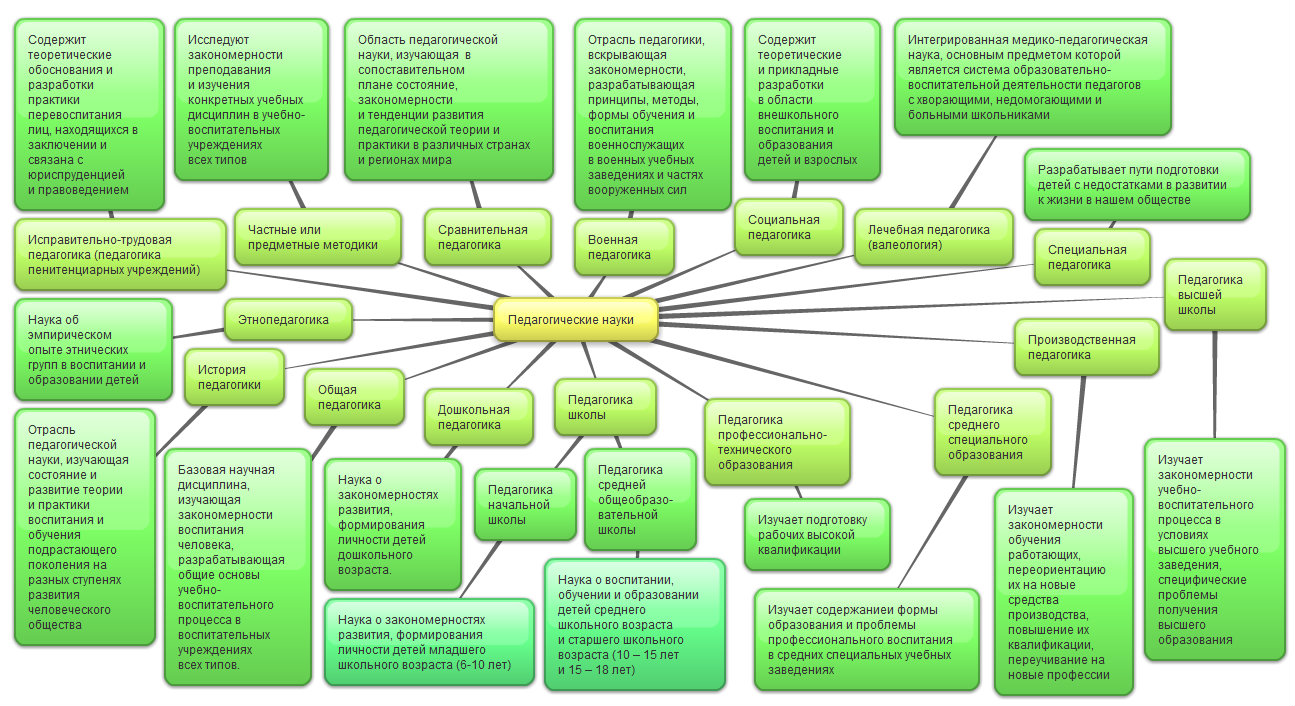 Методология педагогической науки.Успех развития любой науки во многом зависит от разработки методов исследования. Из истории развития педагогики видно, что изначально педагогическая мысль базировалась на философских умозрительных заключениях, выступая результатом творческой деятельности выдающихся мыслителей. Динамика ее развития в то время была менее интенсивна в сравнении с периодом, когда теоретическая деятельность стала сочетаться с практикой. К таким педагогам прежде всего относятся Я. А. Коменский, Г. Песталоцци, К. Д. Ушинский, А. С. Макаренко, С. Т. Шацкий   и др. В XIX в. стало проводиться много экспериментов и исследований, способствовавших развитию теории обучения и воспитания. В настоящее время для осуществления этой задачи разработано много методов. Кроме того, появилось целое учение о принципах построения, формах и способах научно-исследовательской деятельности, называемое методологией.Методология педагогической науки представляет собой систему знаний о принципах подхода и способах получения знаний, отражающих педагогическую действительность, знаний о структуре педагогической теории. Методология также разрабатывает программы и методы по ведению исследовательской работы и ее оценке, она представляет собой систему знаний, на основе которых принимаются новые программы. Каждый педагог может заниматься любым видом деятельности, в том числе и всеми одновременно.Под методологией  понимают совокупность исходных философских идей, которые лежат в основе развития той или иной науки.Основной идеей педагогики как науки является теория познания как отражения (рефлексии) реальной действительности в сознании человека. Педагогическая наука развивается, исходя из следующих методологических положений:1) воспитание как общественное явление обусловливается потребностями общества и тенденциями его развития.Важное значение в воспитании приобретает сама личность: ее устремления, задатки и способности;2) решающее значение в получении воспитания играет активность  самой личности. Личность должна стремиться к получению достойного воспитания, только при таком условии можно достигнуть наилучших результатов.Без методологических знаний сложно грамотно провести педагогическое или какое-либо другое исследование. Ведь в содержание методологической культуры входят: методологическая рефлексия (анализ собственной научной деятельности), способность к научному обоснованию, критическому осмыслению и творческому применению определенных концепций, форм и методов познания, управления, конструирования.Методология педагогики как отрасль научного познания выступает в двух аспектах, таких как:1) система знаний, т. е. методологические исследования. Их задача – выявление закономерностей и тенденций развития педагогической науки в ее связи с практикой, принципов повышения эффективности и качества педагогических исследований, анализ их понятийного состава и методов;2) система научно-исследовательской деятельности, т. е. методологическое обеспечение. Этот аспект предполагает использование методологические знания для обоснования программы исследования и оценки ее качества. Методы научно-педагогического исследования.Методы педагогики  – это методы исследования, которые служат для исследования научно-педагогических задач. Выделяют несколько основных методов педагогического исследования.1. Метод наблюдения.  Смысл метода наблюдения состоит в непосредственном и опосредованном восприятии изучаемых педагогических процессов наблюдателем. При всех своих возможностях методы наблюдения имеют один недостаток: при наблюдении полно раскрываются лишь внешние проявления, внутренние процессы остаются недоступны. Существуют непосредственные и опосредованные методы наблюдения. При непосредственном наблюдении исследователь может просматривать весь ход событий, выстраивая их в логическую цепочку и анализируя. Гораздо сложнее происходит процесс опосредованного наблюдения, так как при этом наблюдаемый процесс скрыт и лишь потом восстанавливается по каким-либо показателям.2. Методы тестирования.  Они трактуются как методы психологической диагностики испытуемых. Тестирование осуществляется по тщательно отработанным стандартизированным вопросам и задачам со шкалами их значений для выявления индивидуальных различий испытуемых. Существуют различные виды тестов:1) тесты для выявления успеваемости учащихся;2) тесты для определения профессиональной предрасположенности;3) тесты для выявления уровня интеллекта;4) тесты для выявления креативности.3. Методы опроса.  Они просты в своем применении и позволяют с помощью минимальных временных затрат и несложной организации получить достаточно широкий спектр данных.В практике наиболее популярны три вида методов:1) беседа;2) интервьюирование;3) анкетирование.4. Эксперимент.  Педагогический эксперимент относят к основным методам исследований в педагогической науке. Педагогический эксперимент – это организованная педагогическая деятельность учителей и учащихся, имеющая определенную цель. По масштабу эксперименты бывают:1) глобальные;2) локальные.Глобальные охватывают значительное число испытуемых, а локальные проводятся с минимальным количеством участников.5. Социологические методы.  Изучение школьной документации и продуктов деятельности учащихся. При попытке сделать педагогические обобщения и выводы, провести исследования необходимо изучение продуктов деятельности учащихся, а также школьной документации. Изучение классных журналов, ведомостей обучения позволяет сделать выводы об уровне успеваемости учащихся.В процессе изучения и обобщения передового педагогического опыта выделяют следующие виды экспериментов:1) «мысленный»;2) «стендовый»;3) констатирующий;4) созидательно-преобразующий;5) контрольный.«Мысленный»  – воспроизведение экспериментальных действий и операций в уме. «Стендовый»  аналогичен ролевой игре, в которой участвуют испытуемые в реальной обстановке педагогического процесса.Констатирующий эксперимент проводится в начале исследования, изучая проблему лишь поверхностно. Он использует такие исследовательские методики как анкетирование, беседы, наблюдение и др. По окончании констатирующего эксперимента делается вывод об актуальности и степени важности данной проблемы.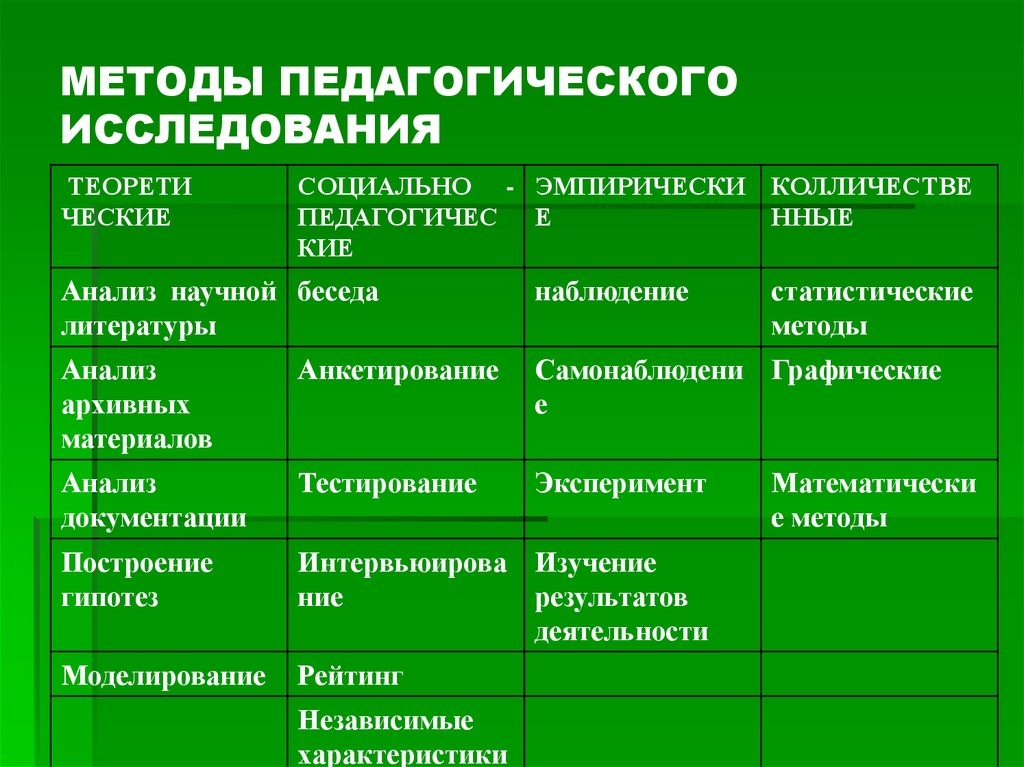 Понятие гуманизма в педагогикеГуманизм представляет собой целостную концепцию человека как наивысшей ценности в мировом масштабе. Основным положением данной концепции является защита личностного достоинства, признание прав человека на счастье, свободу, развитие, проявление способностей. Гуманизм – это совокупность ценностей и идей, которые утверждают значимость человеческого бытия и отдельной личности. В качестве системы ценностных ориентиров и установок гуманизм является общественным идеалом. Гуманистическая педагогика представляет собой систему научных теорий, которая представляет воспитанника как сознательного, равноправного, активного участника учебно-воспитательного процесса, который развивается в соответствии со своими возможностями. Каждый ребенок рождается особенным, не похожим на других. Но для получения посильного развития, достижения его максимально возможного уровня, определения своего место в жизни к нему на помощь приходят педагоги. Если природосообразная педагогика не требует приспособления к ребенку, то гуманистическая педагогика ставит ребенка в центр отношений и организует процесс так, чтобы он получил максимальное развитие.    Гуманистическую педагогику называют еще инновационной. Это инновация скорее для нашей страны. Западные системы достаточно давно начали движение в сторону гуманистической ориентации педагогики и поэтапно трансформируются в систему новых отношений педагог-ученик. С точки зрения гуманизма цель воспитания заключается в том, чтобы каждый ребенок мог стать полноправным субъектом познания, деятельности, общения, свободной личностью. Степень гуманизации процесса воспитания определяется тем, насколько данный процесс создает возможности для самореализации личности, раскрытия природных задатков, формирования творческих начал и ответственности. Гуманистическая педагогика ориентирована, прежде всего, на личность. Отличительными признаками гуманистической педагогики являются: смещение приоритета с овладения информацией и формирования навыков на развитие психических, интеллектуальных, нравственных, физических и иных сфер личности; концентрация усилий на формировании действующей, самостоятельно думающей, свободной личности; обеспечение организационных условий, способствующих успешной смене ориентации учебно-воспитательного процесса. Гуманизация процесса обучения и воспитания предполагает отказ от авторитарной педагогики с ее давлением на человеческую личность, переход к педагогике личностно-ориентированной, придающей огромное значение личностной свободе и деятельности учеников. Гуманизировать данный процесс - значит создать условия, в которых нельзя не учиться, нельзя остаться равнодушным участником воспитательного процесса или сторонним наблюдателем жизни. В условиях гуманистической педагогики требуется приспособление педагога и образовательных учреждений к учащимся, обеспечение психологической безопасности и атмосферы комфорта. В педагогике, ориентированной на гуманизм, педагог должен разбудить внутренние силы человека для решения его проблем, а не пытаться решать их за него. Отказаться от навязывания воспитаннику готовых решений, а стимулировать его личную работу по личностному росту и изменению. Целью воспитания и обучения должно быть не приобретение знаний как набора фактов и теорий, а изменение личности в результате учения самостоятельного. Учение, в котором ученик сам заинтересован, когда происходит не просто накопление фактов, а изменение личности ученика, его поведения и Я-концепции, можно назвать значимым для человека учением. Методами воспитания в гуманистической педагогике являются обсуждение ситуаций, дискуссии, анализ, разрешение конфликтов, ролевые игры. Учеными гуманистической школы предлагаются следующие приемы в общении с ребенком: активное слушание, любовь к ребенку, высказывание, положительное внимание, физический контакт, контакт глаз. Направления в развитии педагогикиВ настоящее время сосуществуют различные философские учения (направления), выступающие в качестве методологии различных человековедческих наук, в том числе и педагогики: экзистенциализм, неотомизм, позитивизм, неопозитивизм, прагматизм, диалектический материализм и др.Экзистенциализм. Его основные представители – Н.А. Бердяев, Л.И. Шестов (Россия), М. Хайдеггер, К. Ясперс (Германия), Ж. Сартр, А. Камю (Франция), Э. Брейзах, П. Тиллих (США) и др. Основное понятие экзистенциализма (от лат. ехi-tеntiа) – существование, т. е. индивидуальное бытие человека, погруженного в свое «Я». Для экзистенциалистов объективный мир существует лишь благодаря бытию субъекта. Они отрицают существование объективного знания и объективных истин. Внешний мир таков, каким его воспринимает внутреннее «Я» каждого.Экзистенциалисты отмечают деформации личности в современном мире, ее отчуждение, утерю своеобразия и т. п. Выход из этого положения они видят в том, что индивид должен творить себя сам. Поэтому и цель школы состоит в том, чтобы научить школьников творить себя как личность, учить их так, чтобы они создавали себя.Отрицая объективные знания, экзистенциалисты выступают против программ и учебников в школах. Поскольку ценность знаний определяется тем, насколько они важны для конкретной личности, учитель должен предоставить ученику полную свободу в их усвоении. Ученик сам определяет смысл вещей и явлений. При этом ведущую роль играет не разум, а чувства, мечта, вера. Экзистенциализм выступает в качестве философского основания индивидуализации обучения.Неотомизм – учение, идущее от средневекового философа и теолога Фомы Аквинского (1226–1274), который признавал разум как средство, необходимое для доказательства религиозных догм. Неотомисты, развивая идеи Фомы Аквин-ского в современных условиях, учитывают тот факт, что научные знания прочно вошли в жизнь людей, но мир для них разделен на два мира: материальный и духовный. Материальный мир – мир низшего ранга, он мертв, не имеет цели и сущности, его изучением занимается наука. Собирая эмпирические данные, наука в то же время не способна раскрыть сущность мира, поскольку она определена Богом. Поэтому высшая истина постигается только «сверхразумом», посредством приближения к Богу и постижения данного им откровения.Неотомисты в воспитании подрастающих поколений отводят ведущую роль религии. В их работах (Ж. Маритен, У. Канингхэм, М. Адлер, М. Казотти и др.) содержится резкая критика падения нравственных устоев в современном мире. Они указывают на рост преступности, жестокости, наркомании, которые ведут к деструкции общества. Человек, утверждает Ж. Маритен, двойствен, в нем встречаются два мира – физический и духовный. Последний более богат, более благороден и имеет более высокую ценность. Это мир Бога, сотворенный для вечной жизни.Приверженцы неотомизма обвиняют школу в излишней рациональности и забвении «досознательного», в котором якобы находятся источники любви, счастья, свободы и смысла жизни. Поэтому вся система обучения и воспитания, по их мнению, должна быть направлена на развитие «досозна-тельного» стремления приблизиться к Богу.Открытия, сделанные в области химии и биологии на стыке ХIХ–ХХ вв., обусловили появление в философии нового направления – позитивизма. Для его представителей, зачастую крупных ученых-естественников, пытавшихся философски осмыслить научные достижения, характерна абсолютизация естественных наук и применяемых ими методов. Верным и испытанным является только то, что получено с помощью количественных методов. Позитивисты объявляли псевдонаучными проблемы, связанные с классовой борьбой, развитием общества, социальными противоречиями. Они признавали науками лишь математику и естествознание, а обществознание относили к области мифологии.Неопозитивизм, оставаясь в своей сути позитивизмом, вобрал в себя некоторые современные понятия и термины и занял видное место в современной философии. Слабость педагогики неопозитивисты усматривают в том, что в ней доминируют бесполезные идеи и абстракции, а не реальные факты. Яркий представитель неопозитивизма – Дж. Конант, крупный ученый-атомщик и политический деятель США. Его книги «Американская средняя школа сегодня», «Подготовка американских учителей» и другие оказали большое влияние на педагогическую мысль США.Крупные ученые – физики, химики, математики, разделяющие позиции неопозитивизма, оказали большое влияние на перестройку содержания естественно-математического образования в 1960-1970-е гг. Они отдают приоритет методам познания, а не его содержанию: главное не знания, а методы их приобретения.Прагматизм как философское течение возник на рубеже ХIХ–ХХ вв. Быстрые темпы развития науки, техники, промышленности подорвали основы абсолютного идеализма, который уже не мог противостоять материализму. Основатели прагматизма заявили о создании новой философии, стоящей вне идеализма и материализма. Главные понятия в прагматизме (от греч. рrаgmа – дело, действие) – опыт, дело. Познание действительности прагматики сводят к индивидуальному опыту человека. Для них нет объективного научного знания. Всякое знание истинно, если оно получено в процессе практической деятельности человека, полезно для него.Наиболее яркий представитель прагматизма – американский философ, социолог, психолог Д. Дьюи (1859–1952). Он считается основателем прагматической педагогики, которая оказывала и продолжает оказывать сильное влияние на школьное образование многих стран, и в первую очередь США. Критикуя старую схоластическую школу, Д. Дьюи выдвинул ряд важнейших принципов обучения и воспитания: развитие активности детей; возбуждение интереса как мотива учения ребенка и др.Опираясь на базовое понятие прагматизма – опыт, Д. Дьюи объявил индивидуальный опыт ребенка основой учебного процесса. Цель образования, по его мнению, сводится к процессу «самовыявления» данных ребенку от рождения инстинктов и склонностей. С позиции индивидуального опыта Д. Дьюи и его последователи (Т. Брамельд, А. Маслоу, Э. Кэлли и др.) рассматривают вопросы нравственного воспитания. Они утверждают, что человек не должен руководствоваться в своем поведении какими-нибудь заранее сформулированными принципами и правилами, он ведет себя так, как диктуют ему данная ситуация и поставленная им цель. Нравственно все, что помогает достижению личного успеха.Диалектический материализм как философское учение о наиболее общих законах движения и развития природы, общества и мышления зародился в 40-е гг. ХIХ в. Широкое распространение он получил в ХХ в., особенно в странах социализма. Наиболее крупные его представители – К. Маркс и Ф. Энгельс – распространили материализм на понимание истории общества, обосновали роль общественной практики в познании, органично соединили материализм и диалектику.Основные положения диалектического материализма сводятся к следующему: материя первична, а сознание вторично; оно возникает в результате развития материи (мозга человека) и является его продуктом (принцип материалистического монизма).В философии диалектического материализма важное место занимают законы диалектики: переход количественных изменений в качественные, единство и борьба противоположностей, отрицание отрицания.Диалектико-материалистическая педагогика исходит из того, что личность есть объект и субъект общественных отношений. Ее развитие детерминировано внешними обстоятельствами и природной организацией человека. Ведущую роль в развитии личности играет воспитание, которое представляет собой сложный социальный процесс, имеющий исторический и классовый характер. Личность и деятельность человека находятся в единстве: личность проявляется и формируется в деятельности.Контрольные вопросы:1.  Обоснуйте объект  и предмет педагогики.2.  Каковы функции педагогики?3. Назовите связи педагогики с другими науками и проиллюстрируйте их примерами.4. Какова структура современной педагогической науки?ЛЕКЦИЯ №5ТЕМА: ОСНОВНЫЕ КАТЕГОРИИ (ПОНЯТИЯ) ПЕДАГОГИКИ.Педагогическими категориями  в науке принято называть педагогические понятия, которые выражают научные обобщения. К основным педагогическим категориям относятся:1) образование;2) воспитание;3) обучение.Образование  является:1) результатом обучения, усвоения систематизированных знаний, умений и способов мышления;2) необходимым условием подготовки человека к определенному труду, к определенному виду деятельности.Образованным нельзя назвать человека, который владеет только определенным объемом систематизированных знаний, так как образованный человек должен еще и логически осмысливать изученное, творчески применяя полученные знания на практике.Суть образования достаточно глубоко подчеркивается в древнем афоризме: «Образование есть то, что остается, когда все выученное забывается». Начитанность, энциклопедическую осведомленность нельзя отождествлять с образованностью, так же, как наличие или отсутствие диплома о высшем образовании не всегда является свидетельством образованного или необразованного человека.Объем полученных знаний и уровень самостоятельного мышления делит образование следующим образом:1) начальное;2) среднее;3) высшее.По характеру и направленности образование можно разделить на:1) общее;2) профессиональное;3) политехническое.Воспитание  обычно характеризуется как систематическое и целенаправленное воздействие на духовное и физическое развитие личности в целях подготовки ее к производственной, общественной и культурной деятельности. В педагогике различают узкое и широкое понимание этой категории.В широком социальном смысле  воспитание можно рассматривать как передачу накопленного опыта от старшего поколения к младшему. Опыт включает в себя все созданное в процессе исторического развития (знания, навыки, нравственные, этические, правовые нормы). Утраченные звенья культуры очень тяжело восстановить.В узком социальном понимании  воспитанием считается направленное воздействие на человека общественных институтов с целью формирования у него определенных знаний, взглядов и убеждений, нравственных ценностей, политической ориентации.В современном обществе существует целый комплекс воспитательных институтов:1) семья;2) друзья;3) учебные заведения;4) средства массовой информации;5) литература;6) искусство;7) органы правопорядка и др.Обучение  – специально организованный, целенаправленный и управляемый процесс взаимодействия учеников и учителей, благодаря которому обучаемый усваивает знания, умения, приобретает разнообразные навыки. В результате обучения у человека формируются определенное мировоззрение и мышление, развиваются умственные силы, потенциальные способности и возможности.Основу обучения составляют ЗУН (знания, умения и навыки).Знания  отражают объективную действительность в форме фактов, представлений, понятий и законов науки. Они суммируют накопленный человечеством опыт.Благодаря умениям  человек может сознательно и целенаправленно воплощать теоретические знания в практическую деятельность, опираясь при этом на жизненный опыт и приобретенные навыки.Навыки  являются компонентами практической деятельности. Они проявляются при выполнении необходимых действий, доведенных до совершенства благодаря многократным упражнениям.Самовоспитание – это планомерная работа человека над собой с целью совершенствования каких-либо качеств.Самообразование – это планомерная работа человека над собой с целью повышения своего интеллекта.